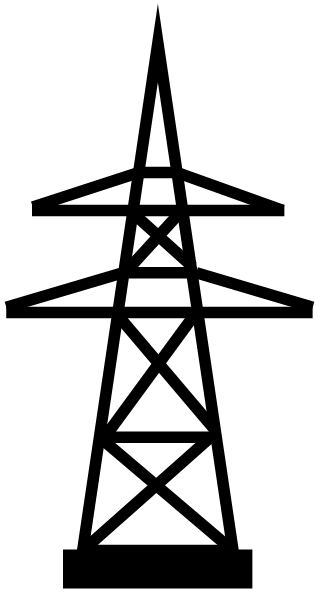 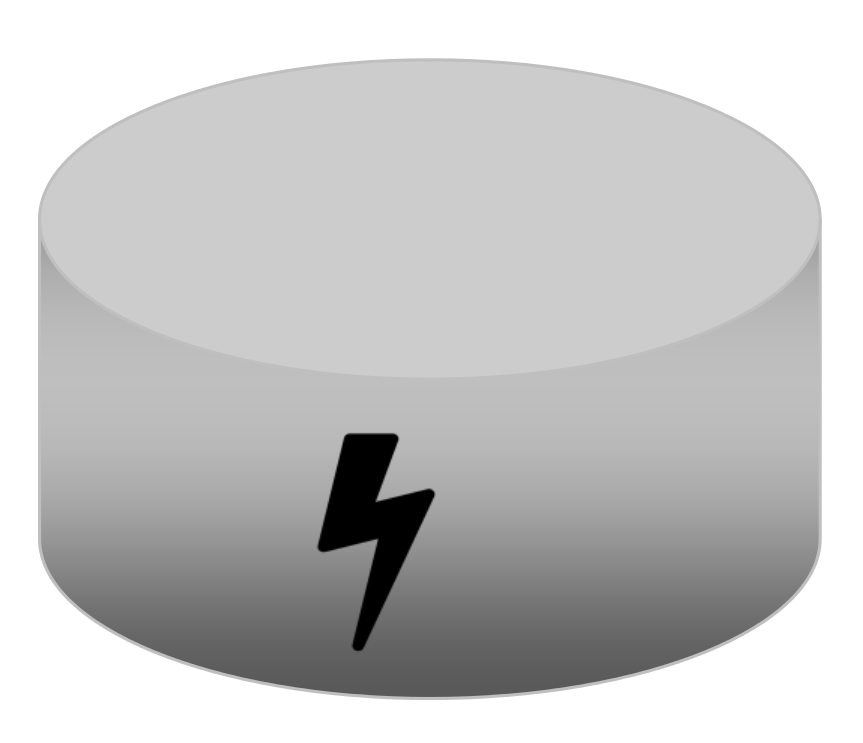  Klimawandel, Energiegewinnung und Energiewende Timecode im Film: 00:00–06:10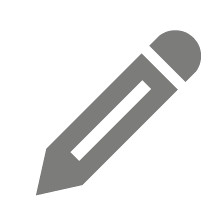 1. Welche Folgen des Klimawandels sind weltweit schon zu spüren?________________________________________________________________________________________________________________________________________________________________________________________________________________________________________________________________________________________________________________________________________________________2. Die Form der Energiegewinnung in Deutschland wird als eine Ursache des Klimawandels genannt. Welche Formen der Energiegewinnung sind schlecht für das Klima, welche Formen der Energiegewinnung sind gut für das Klima?________________________________________________________________________________________________________________________________________________________________________________________________________________________________________________________________________________________________________________________________________________________3. Woher kommt in Deutschland die ganze „saubere beziehungsweise grüne“ Energie?________________________________________________________________________________________________________________________________________________________________________________________________________________________________________________________________________________________________________________________________________________________4. Welche strukturellen Veränderungen müsste es in Deutschland geben, damit man noch mehr elektrische Energie von Windrändern gewinnen kann? Welche Probleme gibt es dabei? Was wäre die Lösung?____________________________________________________________________________________________________________________________________________________________________________________________________________________________________________________________________________________________________________________________________________________________________________________________________________________________________________________________________________________________________________________________________________________________________________________________________________________________________________________________________________________________________________________________________________________________________________________________________________________________________________________________________________________________